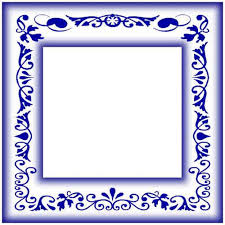 Exercice 1 :          vrai ou faux         3 ptsLe tube digestif d’un herbivore est plus long que celui d’un carnivore. …….Un omnivore ne peut pas manger les viandes ………Les plantes vertes peuvent vivre sans lumière ……..Les plantes vertes fabriquent leur matière organique au niveau de leurs feuilles …….Les plantes absorbent l’eau et les sels minéraux par leurs racines ………L’amidon est une substance minérale fabriqué par les plantes vertes ……..Exercice 2 : associez chaque type de dent à sa fonction :   3 ptsLes incisives 			 tuer est déchirer la chair.Les canines  			 racler la viande attachée aux os.Les molaires 			 écraser et broyer les aliments. Exercice 3 :          2.5 pts         Utilisez les mots suivants pour légender le schéma. Le condyle – une molaire – Une canine – la mâchoire inférieure – une incisive.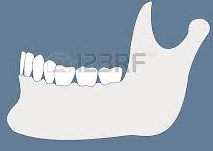 Exercice 4 :     2.5 ptscomplétez le trajet des aliments que nous mangeons le long du tube digestif. Utiliser les numéros suivants :(1) l’intestin grêle – (2)anus – (3)l’estomac – (4)l’œsophage – (5)le gros intestin. La bouche ….. ….. ….. …..  …..Exercice 5 : Ecrivez la formule dentaire de l’adulte, à partir du document suivant :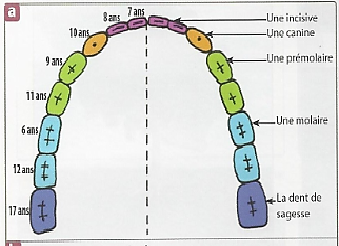 Formule dentaire= --------------------------------------------------             4 ptsA quel âge apparait la dent de sagesse ? ……………………….             1 ptExercice 6 :          l’expérience représentée par le document (A)montre que la bougie dans la cloche reste allumée lorsque la plante est éclairée ; elle s’éteint si la plante n’est pas éclairée.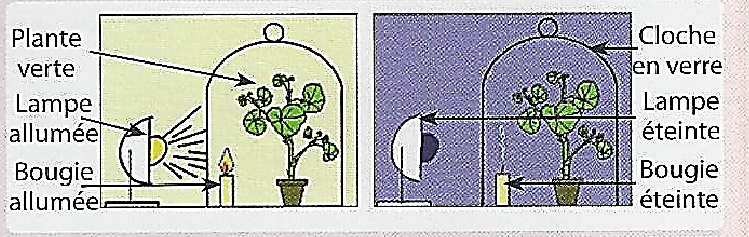 La bougie reste allumée parce que :    2 ptsLa plante rejette l’O2 ……….…(oui – non)La plante rejette le CO2 ………….(oui – non)La lampe donne la lumière à la bougie……………(oui – non)Complétez la réaction suivante :     1.5 pts plante verte + ………….+………………+ lumière  matière organique + ……………